旅酒学院宣传工作实施方案旅酒[2018]3号为了进一步规范旅酒学院宣传工作管理，严肃新闻宣传纪律，确保正确的舆论导向，提高新闻宣传时效，及时反映我院广大师生在教育教学、科研学术、社会实践、学生活动等各方面工作动态，同时整合各方面新闻素材和宣传素材，便于教师队伍及学工队伍在工作中提取相关素材，更好地加强学院和专业品牌建设，根据学校要求，结合我院实际，特制定本实施方案。一、学院宣传工作队伍1、学院宣传工作领导小组学院宣传工作实行学院院长统一领导、协调和指导，各专业（办公室）、各组织（学工）分工负责全院的新闻宣传、协调和备份管理机制。为高度重视宣传工作，我院成立学院宣传工作领导小组，成员如下：组长：杨玉英  院长   柴勇  执行院长副组长：王翔  党总支副书记   牟晅  党总支副书记成员：郜  宣  副院长李  昭  院长助理      吴小柳  团委副书记      各专业负责人院长杨玉英、执行院长柴勇统一把握学院宣传工作方向、重点，围绕学校和学院全面发展提出对宣传工作的要求。学院各分管领导分别负责教研板块、实习实践与对外合作板块、办公室行政板块、党务工作板块、团学板块五个板块，学院办公室具体负责网站后台运营和管理，各版块确定老师和学生负责人，建立联系渠道，统筹制定相关板块的学期宣传工作要点，鼓励全院师生积极参与学院新闻宣传工作。   学生宣传工作队伍我院成立了专门的学生宣传工作队伍——旅酒学院通讯社，团委副书记吴小柳、思想导师李琴分别担任管理老师、指导老师，主要负责工作：（1）学院2个网站、2个微信公众号的日常运营与维护；（2）执行并完成学院相关宣传任务；（3）对接学院团委、学生会、自律委员会、助理团队等学生组织宣传负责人，做好学生组织建设宣传工作；（4）对接各班级团支部，定期维护班级宣传建设。二、学院宣传平台（一）学院对外宣传平台旅酒学院对外宣传平台共有4个，三亚学院旅业管理学院、三亚学院国际酒店管理学院2个学院官方网站，旅业管理学院通讯社、“走在最前面”2个微信公众号，截止到9月17日，2个微信公众号的关注人数分别为1573、2538。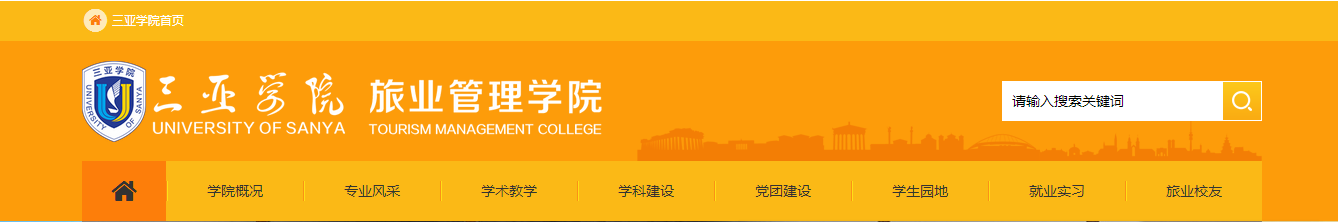 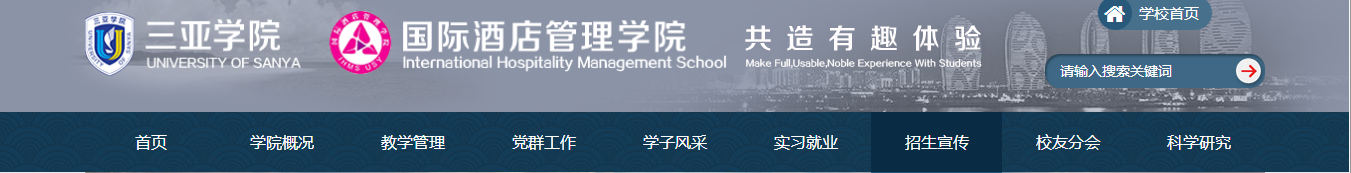 （二）学院内部宣传平台——网盘以百度网盘（账号：旅酒学院宣传）为工具搭建学院内部宣传平台，分为教研工作板块、实习实践与对外合作板块、办公室行政板块、党务工作板块、团学工作板块五大板块，各板块负责人按照要求及时并有效上传新闻素材、宣传素材。1、教研工作板块按照我院专业方向分为旅游管理（旅行社）、旅游管理（邮轮管理与服务）、酒店管理、国际旅游管理、会展经济与管理。各专业板块内下分科研成果、学术交流、专业建设及专业宣传等板块，也可根据专业特色自行增加板块。专业方向负责人是各自板块的第一责任人。要增强宣传意识，在日常教育教学科研活动中注意发现、记录、撰写、整理专业内部新闻素材、宣传素材，并及时上传。新闻素材上传材料命名范例：20xx.x.x+题目+撰稿人（word文档稿件与照片原图上传至本文件夹），宣传素材上传材料范例：20xx.x.x+活动名称+上传人（word文档活动简介与照片原图上传至本文件夹）。（分别上传到各自文件夹内）2、实习实践与对外合作板块分为实习实践、对外合作，由指定负责人进行管理，负责整理该板块内部新闻素材、宣传素材及上传工作，新闻素材上传材料命名范例：20xx.x.x+题目+撰稿人（word文档稿件与照片原图上传至本文件夹），宣传素材上传材料范例：20xx.x.x+活动名称+上传人（word文档活动简介与照片原图上传至本文件夹）。（分别上传到各自文件夹内）3、办公室行政板块包括学院各种会议、接待等行政管理工作宣传，由指定负责人进行管理，负责整理该板块内部新闻素材、宣传素材及上传工作，新闻素材上传材料命名范例：20xx.x.x+题目+撰稿人（word文档稿件与照片原图上传至本文件夹），宣传素材上传材料范例：20xx.x.x+活动名称+上传人（word文档活动简介与照片原图上传至本文件夹）。（分别上传到各自文件夹内）4、党务工作板块分为教工党支部、学生党支部，由各自板块负责人进行管理，指定一名教师专门负责整理该板块内部新闻素材、宣传素材及上传工作，新闻素材上传材料命名范例：20xx.x.x+题目+撰稿人（word文档稿件与照片原图上传至本文件夹），宣传素材上传材料范例：20xx.x.x+活动名称+上传人（word文档活动简介与照片原图上传至本文件夹）。（分别上传到各自文件夹内）5、团学工作板块分为思想导师团队、学生组织建设。统一负责人是李琴，其中学生组织建设板块内下分学生会、团委、通讯社、自律委员会。学生组织固定一名负责人整理组织内部素材进行上传、留存。可根据组织特点自行增加板块。上传材料命名范例：20xx.x.x+题目+撰稿人（word文档与照片原图上传至本文件夹）宣传素材上传材料范例：20xx.x.x+活动名称+上传人（word文档活动简介与照片原图上传至本文件夹）。（分别上传到各自文件夹内）注：网盘使用说明（1）百度网盘“旅酒学院宣传”登录方式有两种：第一种，页面https://pan.baidu.com/登录；第二种，下载百度网盘登录，账号：旅酒学院宣传，密码由各专业/部门负责人、宣传负责人保管。另外，登录时如需手机验证码，请及时跟李琴联系（15595983875）。（2）请各版块负责人只针对网盘中对应板块内容进行规范操作、定期检查与维护，每次上传完毕后，请及时退出登录。如各板块未及时上传、丢失新闻素材与宣传素材，将计入专业及方向负责人和专业宣传负责人工作考核。（3）针对网盘宣传资料，学院将一月一整理，进行线下存档，如有任何问题，请及时与李琴联系。三、学院宣传工作分工及流程（一）学院宣传工作分工根据学院专业设置情况、学院党务、学院业务、办公室以及学生组织建设情况，将学院宣传工作进行分模块、分版块划分，具体如下：（二）学院宣传工作流程1、建立宣传工作沟通群以“旅酒学院宣传工作（QQ）群”作为宣传工作任务发布群，学院领导、各专业负责人及专业专职老师、其他各宣传板块负责老师以及学院四大学生组织负责人在此群中。所有人员明确身份、各司其职，保持有效沟通，高效率、高质量完成学院宣传工作。2、定期维护学院内部宣传平台内部宣传平台—百度网盘（账号：旅业宣传平台）各板块负责人，定期上传宣传素材，以便学院宣传素材存档，将由李琴负责定期查看、统计，每学期两次进行通报。3、新闻报道时限要求通讯社业务包括视频录制、新闻采集、专访。“旅酒学院宣传工作群”发布宣传任务需要通讯社协助完成的，原则上至少提前半天告知。活动或工作动态类新闻应事前准备好新闻稿，活动结束当天完成新闻稿修订，及时报有关负责人审定，最迟第二天上传发布。宣传任务消息格式：时间+具体事件+地点+业务类型+发布人，范例如下：2018.9.21 14：00-16：00+SDSU游学项目宣讲会+书知楼2301+新闻采集+李琴4、工作任务数量提高新闻报道的数量和质量。以院内各专业方向和部门为单位，及时更新各版块内容。新闻稿件数量每周至少1篇，宣传内部平台百度网盘应做到每周更新一次。“旅酒学院宣传工作（QQ）群”每个月将进行统计,全院定期进行统计结果和排名公布。根据之前两个学院上交学校宣传部统计的新闻数据，我院计划在每学年的秋季学期、春季学期、暑期三个时间段应完成纳入学校宣传部统计的总数量至少为200篇、200篇、80篇的宣传任务数量，每学期期初由各版块学院负责领导统筹进行统一规划。5、网站新闻宣传稿件上传网站所有新闻宣传稿件统一由通讯社负责人进行上传，通讯社各个板块将指定学生负责上传与预览，各版块专职负责老师审核，分管领导负责审批。四、宣传工作注意事项与考核要求 （一）注意事项（1）所有报送作品均为原创；（2）新闻时间以实际发布时间为准；（3）通知、公告、招聘信息、非原创稿件以及日记、游记、美食介绍等不纳入统计；（4）校园电视系统面向各学院、各部门征集新闻线索，并提供拍摄及后期技术支持。（二）学院内部宣传工作考核按照学校宣传部每年对各二级学院宣传工作考核要求，分为外媒报道、官网及官微报道（含转载）、校园电视系统（UCTV）视频新闻、学院网站新闻等四个部分。结合我院实际，制定内部考核办法和标准。1、 教研板块、实习实践与对外合作板块、办公室行政板块和党务（教工党支部）学院通讯社对各版块新闻数量、质量以及将相关板块素材的整理上传采取一学期一统计，在学期末的学院总结会议上通报各版块数据和评分，并根据相关评分标准评比,评比结果计入各专业宣传工作、专业及方向负责人和专业宣传负责人的工作考核，同时评选旅酒学院宣传工作先进个人，给予一定补助和奖励（每学期各版块指定老师和负责人150-300元不等补助、奖励）；如各板块未及时上传或丢失新闻素材、宣传素材的，计入专业及方向负责人和专业宣传负责人工作考核。2、党务（学生党支部）和学工板块学院通讯社对各版块新闻数量、质量以及将相关板块素材的整理上传采取一月一统计、一月一通报，在每月的团学联席会议上通报各版块数据和评分，通报结果将作为当学年“五四评优”考核基本数据之一，根据考核情况，评选旅酒学院宣传工作先进个人、宣传工作先进团支部，宣传工作先进部门，在学生组织换届表彰大会时进行相应的表彰，并在相关活动评选及推荐时（如国家助学金、大型活动志愿者名额等方面）优先考虑。                                                   旅游与酒店管理学院                                                    2018年9月25日附2：网盘平台上传范例1、教研工作板块：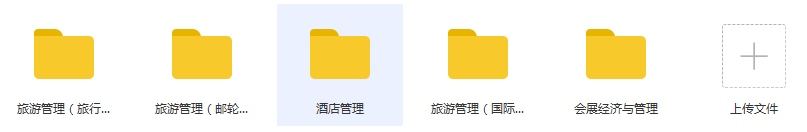 以会展专业为例：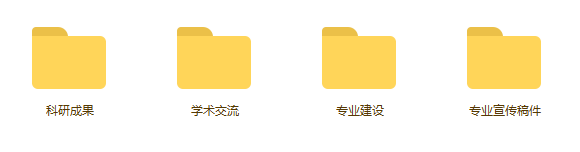 文件命名格式：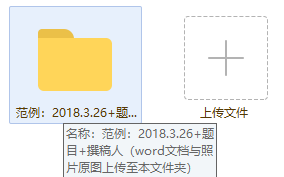 2、实习实践与对外合作板块：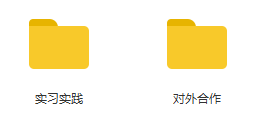 3、办公室行政板块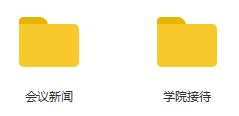 4、党务工作板块：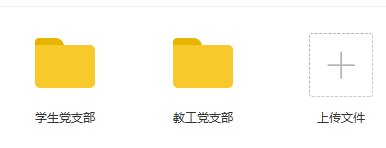 教工党支部：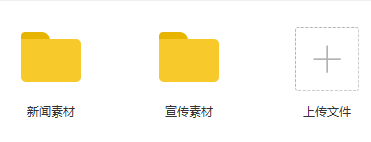 文件命名格式：5、团学工作板块：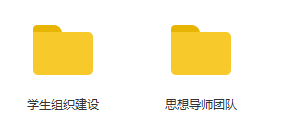 文件命名格式：附3：学校宣传部统计方法1、考核时间学校宣传部每年对各二级学院都会进行宣传工作考核，一共分秋季学期、春季学期、暑假招生期间三个时间段，并于每学期期末、暑期结束时将各学院宣传建设情况进行OA办公网上公告。2、考核方法学校宣传部对各二级学院的宣传考核方法为每个阶段进行新闻宣传统计，分为外媒报道、官网及官微报道（含转载）、校园电视系统（UCTV）视频新闻、学院网站新闻等四个部分，学期末将在OA上公布各项统计情况，并根据以下公式进行学期排名（外媒报道篇次X1.5+官网官微稿件数X1+校园电视系统视频新闻数X1+学院网站新闻数X0.5=总篇数）。     其中，校园电视系统视频新闻以实际播出的条数为准，学期末由UCTV进行统计，宣传部进行复查。外媒报道以实际刊发、转载新闻的篇次为准，学期末由各学院报送，并提供报道链接。序号板块专业/部门专业/部门负责人（学生）专业/部门负责人（学生）专业/部门负责人（学生）专业/部门负责人（学生）学院
负责领导序号板块专业/部门专业/部门负责人联系电话宣传负责人联系电话学院
负责领导1教研
工作旅游管理
（旅行社管理）王秋娜15595709749朱大刚15109885707李昭2教研
工作旅游管理
（邮轮管理与服务）余有勇18789007577张颖超18289783901李昭3教研
工作酒店管理鲍富元13976289207苏晓梦18889243294李昭4教研
工作旅游管理
（国际旅游管理）闫静15120679958李如跃13518867127李昭5教研
工作会展经济与管理雷春13697556717卢新新18689580135李昭6实习实践与对外合作实习实践与对外合作张南张南1894567423418945674234郜宣7办公室行政办公室行政李果李果1820897072318208970723牟晅8党务
工作教工党支部侯明帅侯明帅1337980735113379807351王翔9党务
工作学生党支部程璐程璐1878937025118789370251王翔10团学
工作思想导师团队李琴李琴1559598387515595983875王翔11团学
工作学生会肖自博肖自博1510309412615103094126王翔12团学
工作团委李彦莹李彦莹1584318825515843188255王翔13团学
工作通讯社魏长久魏长久1838992015318389920153王翔14团学
工作自律委员会孙雨松孙雨松1838969151118389691511王翔序号板块专业/部门各版块对接学生负责人各版块对接学生负责人备注序号板块专业/部门学生负责人联系电话备注1教研
工作旅游管理
（旅行社管理）魏长久18389920153各宣传板块指定一名通讯社学生进行对接，以便新闻稿件的上传与对接2教研
工作旅游管理
（邮轮管理与服务）魏长久18389920153各宣传板块指定一名通讯社学生进行对接，以便新闻稿件的上传与对接3教研
工作酒店管理魏长久18389920153各宣传板块指定一名通讯社学生进行对接，以便新闻稿件的上传与对接4教研
工作旅游管理
（国际旅游管理）魏长久18389920153各宣传板块指定一名通讯社学生进行对接，以便新闻稿件的上传与对接5教研
工作会展经济与管理魏长久18389920153各宣传板块指定一名通讯社学生进行对接，以便新闻稿件的上传与对接6实习实践与对外合作实习实践与对外合作赵越18389920157各宣传板块指定一名通讯社学生进行对接，以便新闻稿件的上传与对接7办公室行政办公室行政赵越18389920157各宣传板块指定一名通讯社学生进行对接，以便新闻稿件的上传与对接8党务
工作教工党支部邓涵聪18789381517各宣传板块指定一名通讯社学生进行对接，以便新闻稿件的上传与对接9党务
工作学生党支部邓涵聪18789381517各宣传板块指定一名通讯社学生进行对接，以便新闻稿件的上传与对接10团学
工作思想导师团队冯雅鑫18789582816各宣传板块指定一名通讯社学生进行对接，以便新闻稿件的上传与对接11团学
工作学生会冯雅鑫18789582816各宣传板块指定一名通讯社学生进行对接，以便新闻稿件的上传与对接12团学
工作团委冯雅鑫18789582816各宣传板块指定一名通讯社学生进行对接，以便新闻稿件的上传与对接13团学
工作通讯社冯雅鑫18789582816各宣传板块指定一名通讯社学生进行对接，以便新闻稿件的上传与对接14团学
工作自律委员会冯雅鑫18789582816各宣传板块指定一名通讯社学生进行对接，以便新闻稿件的上传与对接序号一级
文件夹二级
文件夹二级
文件夹三级
文件夹四级
文件夹专业/部门负责人专业/部门负责人序号一级
文件夹二级
文件夹二级
文件夹三级
文件夹四级
文件夹专业/部门负责人联系电话1教研
工作旅游管理
（旅行社管理）旅游管理
（旅行社管理）科研成果20xx.x.x+活动名称+上传人王秋娜155957097492教研
工作旅游管理
（旅行社管理）旅游管理
（旅行社管理）学术交流20xx.x.x+活动名称+上传人王秋娜155957097493教研
工作旅游管理
（旅行社管理）旅游管理
（旅行社管理）专业建设20xx.x.x+活动名称+上传人王秋娜155957097494教研
工作旅游管理
（旅行社管理）旅游管理
（旅行社管理）专业宣传稿件20xx.x.x+题目+撰稿人王秋娜155957097495教研
工作旅游管理
（邮轮管理与服务）旅游管理
（邮轮管理与服务）科研成果20xx.x.x+活动名称+上传人余有勇187890075776教研
工作旅游管理
（邮轮管理与服务）旅游管理
（邮轮管理与服务）学术交流20xx.x.x+活动名称+上传人余有勇187890075777教研
工作旅游管理
（邮轮管理与服务）旅游管理
（邮轮管理与服务）专业建设20xx.x.x+活动名称+上传人余有勇187890075778教研
工作旅游管理
（邮轮管理与服务）旅游管理
（邮轮管理与服务）专业宣传稿件20xx.x.x+题目+撰稿人余有勇187890075779教研
工作酒店管理酒店管理科研成果20xx.x.x+活动名称+上传人鲍富元1397628920710教研
工作酒店管理酒店管理学术交流20xx.x.x+活动名称+上传人鲍富元1397628920711教研
工作酒店管理酒店管理专业建设20xx.x.x+活动名称+上传人鲍富元1397628920712教研
工作酒店管理酒店管理专业宣传稿件20xx.x.x+题目+撰稿人鲍富元1397628920713教研
工作旅游管理
（国际旅游管理）旅游管理
（国际旅游管理）科研成果20xx.x.x+活动名称+上传人闫静1512067995814教研
工作旅游管理
（国际旅游管理）旅游管理
（国际旅游管理）学术交流20xx.x.x+活动名称+上传人闫静1512067995815教研
工作旅游管理
（国际旅游管理）旅游管理
（国际旅游管理）专业建设20xx.x.x+活动名称+上传人闫静1512067995816教研
工作旅游管理
（国际旅游管理）旅游管理
（国际旅游管理）专业宣传稿件20xx.x.x+题目+撰稿人闫静1512067995817教研
工作会展经济与管理会展经济与管理科研成果20xx.x.x+活动名称+上传人雷春1369755671718教研
工作会展经济与管理会展经济与管理学术交流20xx.x.x+活动名称+上传人雷春1369755671719教研
工作会展经济与管理会展经济与管理专业建设20xx.x.x+活动名称+上传人雷春1369755671720教研
工作会展经济与管理会展经济与管理专业宣传稿件20xx.x.x+题目+撰稿人雷春1369755671721实习实践与对外合作实习实践与对外合作实习实践与对外合作实习实践20xx.x.x+活动名称+上传人
20xx.x.x+题目+撰稿人张南1894567423422实习实践与对外合作实习实践与对外合作实习实践与对外合作对外合作20xx.x.x+活动名称+上传人
20xx.x.x+题目+撰稿人张南1894567423423办公室行政办公室行政会议新闻新闻素材20xx.x.x+题目+撰稿人李果1820897072324办公室行政办公室行政会议新闻宣传素材20xx.x.x+活动名称+上传人李果1820897072325办公室行政办公室行政学院接待新闻素材20xx.x.x+题目+撰稿人李果1820897072326办公室行政办公室行政学院接待宣传素材20xx.x.x+活动名称+上传人李果1820897072327党务
工作党务
工作教工党支部新闻素材20xx.x.x+题目+撰稿人侯明帅1337980735128党务
工作党务
工作教工党支部宣传素材20xx.x.x+活动名称+上传人侯明帅1337980735129党务
工作党务
工作学生党支部新闻素材20xx.x.x+题目+撰稿人程璐1878937025130党务
工作党务
工作学生党支部宣传素材20xx.x.x+活动名称+上传人程璐1878937025131团学
工作团学
工作思想导师团队新闻素材20xx.x.x+题目+撰稿人李琴1559598387532团学
工作团学
工作思想导师团队宣传素材20xx.x.x+活动名称+上传人李琴1559598387533团学
工作团学
工作学生会新闻素材20xx.x.x+题目+撰稿人肖自博1510309412634团学
工作团学
工作学生会宣传素材20xx.x.x+活动名称+上传人肖自博1510309412635团学
工作团学
工作团委新闻素材20xx.x.x+题目+撰稿人李彦莹1584318825536团学
工作团学
工作团委宣传素材20xx.x.x+活动名称+上传人李彦莹1584318825537团学
工作团学
工作通讯社新闻素材20xx.x.x+题目+撰稿人魏长久1838992015338团学
工作团学
工作通讯社宣传素材20xx.x.x+活动名称+上传人魏长久1838992015339团学
工作团学
工作自律委员会新闻素材20xx.x.x+题目+撰稿人孙雨松1838969151140团学
工作团学
工作自律委员会宣传素材20xx.x.x+活动名称+上传人孙雨松18389691511排名学院学院网站新闻数官网转载官微转载UCTV转载外媒转载